Skýrsla mótshaldara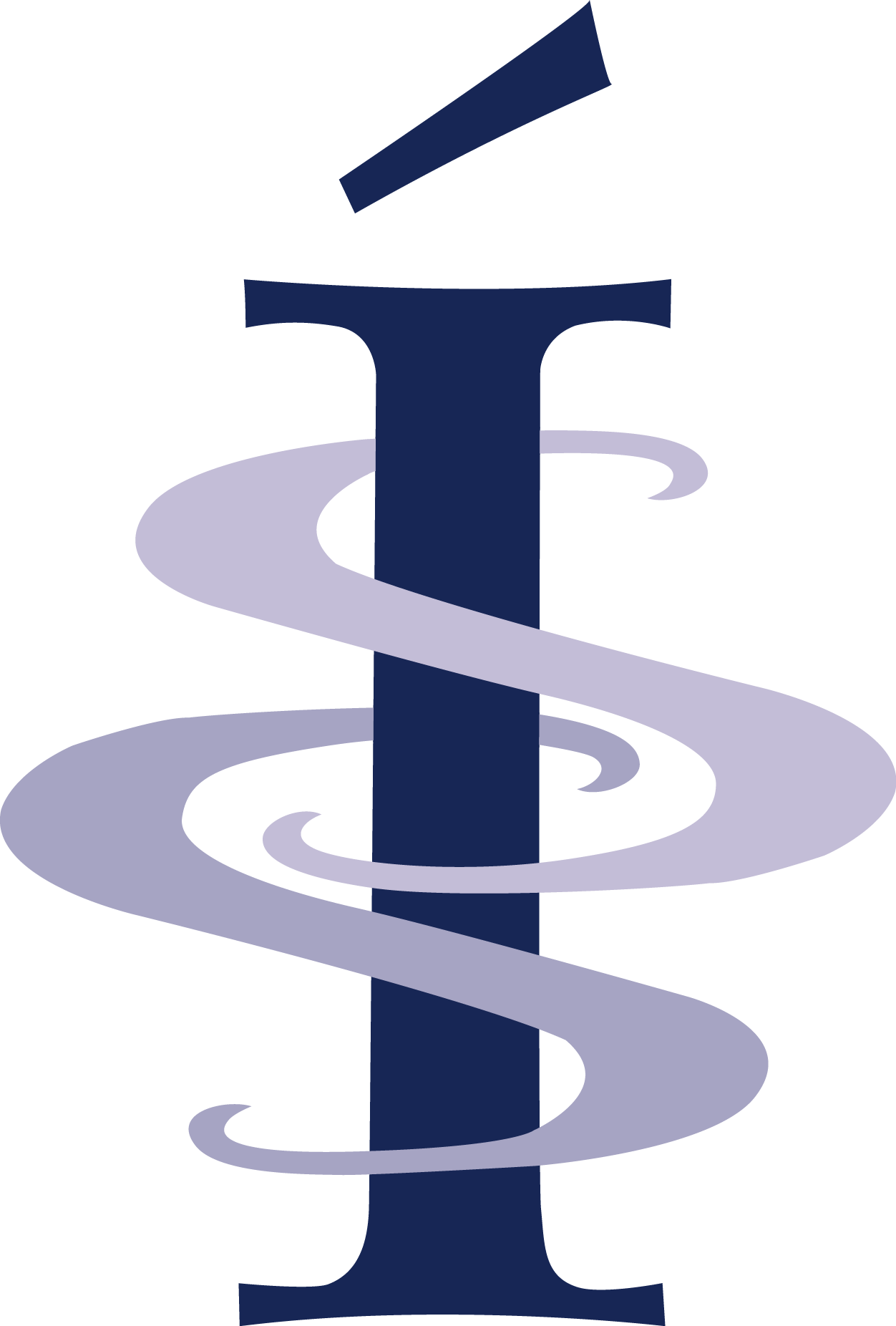 Skýrslu mótshaldara skal skilað til ÍSS fyrir öll mót sem haldin eru. Ein skýrsla skal send fyrir hvert mót.Skýrsluna skal fylla út og senda innan tveggja vikna frá mótslokum á motanefnd@iceskate.is og events@iceskate.is Mótsstjóri samþykkir og sendir skýrslunaMótiðMótshaldari:	     Mótsstjóri: 	     Nafn á móti: 	     Dagsetning: 	     Þátttakendur mótsins *Mótsstjóri heldur utan um þessar tölurKeppnisflokkarBætið við dálkum eftir þörfum*Mótsstjóri heldur utan um þessar tölurDómarar og tæknifólkBætið við dálkum eftir þörfumÚrslit – samantekt*Bætið við dálkum eftir þörfum*Frumrit af Protocol skal fylgja (PDF skjöl)Annað:
(t.d. hvernig gekk að manna mótið, tilkynningar, kærur o.fl.)Fylgiskjöl Mótstilkynning, afrit Dagskrá, afrit Mótaskrá/keppnisskrá Protocol, frumrit úr öllum flokkum undirrituð af yfirdómara		___________________________				     		MótsstjóriUpplýsingar um skráningu og gengi skautara á mótinu eru geymdar hjá Skautasambandi Íslands. Ljósmyndir af skauturum á mótinu geta verið birtar opinberlega á heimasíðu sambandsins og mögulega í fjölmiðlum.SkráðirMættir*Skautafélagið BjörninnSkautafélag AkureyrarSkautafélag ReykjavíkurSkautafélagið ÖspKeppnisflokkurFjöldi þátttakenda*Yfirdómari (Referee)DómariDómariDómariDómariDómariTæknistjórnandi (TC)Tæknisérfræðingur (TS)Aðstoðar tæknisérfræðingur (ATS)DVODVOVideo upptakaReiknimeistariKeppnisflokkur1.sæti2.sæti3.sæti